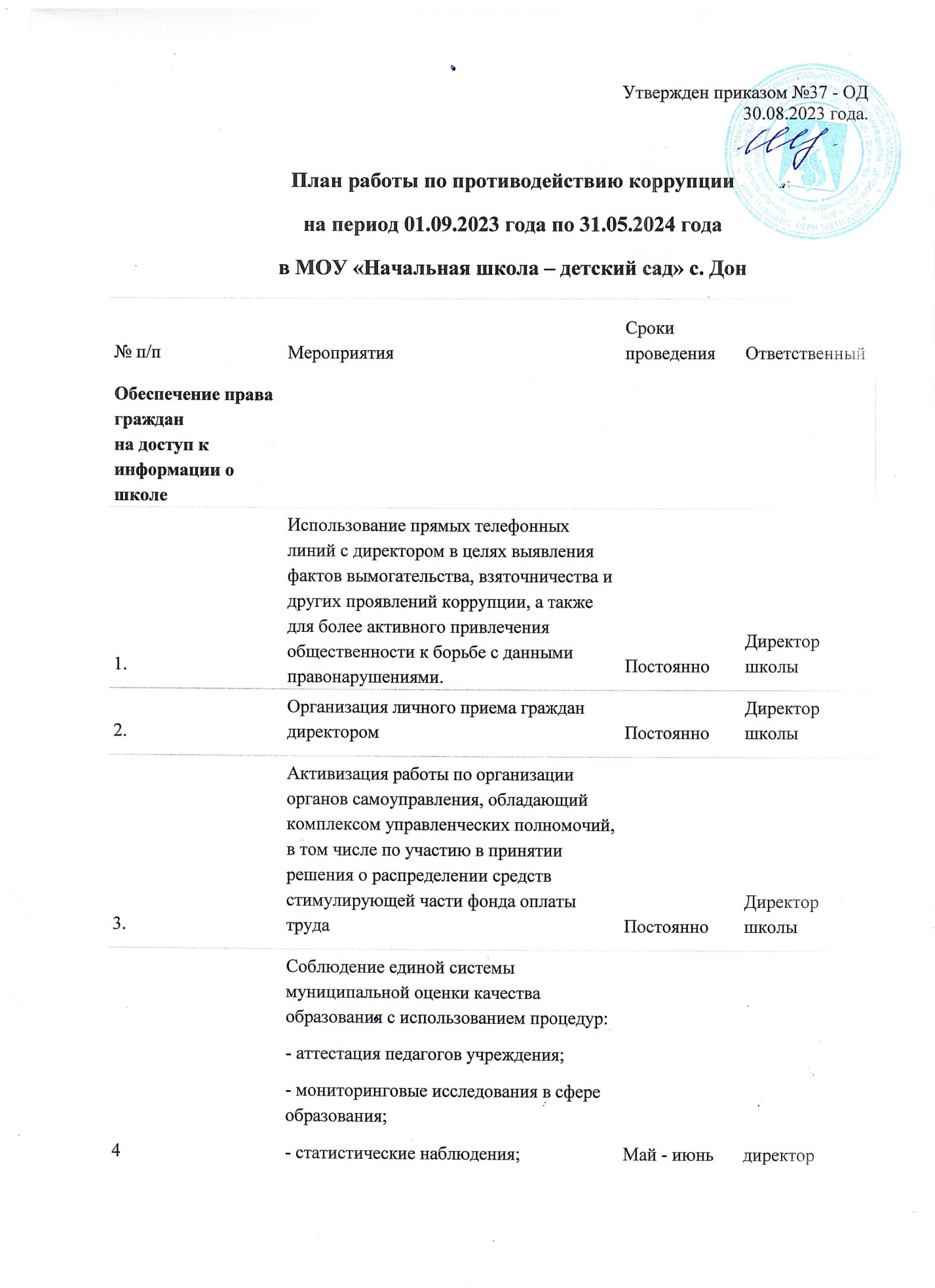 Утвержден приказом №37 - ОД30.08.2023 года.План работы по противодействию коррупции на период 01.09.2023 года по 31.05.2024 годав МОУ «Начальная школа – детский сад» с. Дон№ п/пМероприятияСроки проведенияОтветственныйОбеспечение права гражданна доступ к информации о школе1.Использование прямых телефонных линий с директором в целях выявления фактов вымогательства, взяточничества и других проявлений коррупции, а также для более активного привлечения общественности к борьбе с данными правонарушениями.ПостоянноДиректор школы2.Организация личного приема граждан директором ПостоянноДиректор школы3.Активизация работы по организации органов самоуправления, обладающий комплексом управленческих полномочий, в том числе по участию в принятии решения о распределении средств стимулирующей части фонда оплаты трудаПостоянноДиректор школы4Соблюдение единой системы муниципальной оценки качества образования с использованием процедур:- аттестация педагогов учреждения;- мониторинговые исследования в сфере образования;- статистические наблюдения;- самоанализ деятельности - создание системы информирования управления образования, общественности, о качестве образования в учреждении;- соблюдение единой системы критериев оценки качества образования (результаты, процессы, условия)- участие работников учреждения в составе ,предметных комиссий, конфликтных комиссий.Май - июньдиректор6.Усиление контроля за осуществлением набора в первый класс.ПостоянноДиректор школы7.Постоянное информирование граждан об их правах на получение образованияПостоянноДиректор школы8.Усиление контроля за недопущением фактов неправомерного взимания денежных средств с родителей (законных представителей) .ПостоянноДиректор школы9.Организация систематического контроля за выполнением законодательства о противодействии коррупции в учреждении при организации работы по вопросам охраны трудаПостоянноДиректор школы10.Обеспечение соблюдений правил приема, перевода и отчисления обучающихся и воспитанников ПостоянноДиректор школыОбеспечение открытости деятельности образовательного учреждения1.Проведение Дней открытых дверей в учреждении.Ознакомление родителей с условиями поступления в учреждение и обучения в ней.постоянноДиректор школы2.Модернизация нормативно-правовой базы деятельности учреждения, в том числе в целях совершенствования единых требований к обучающимся, законным представителям и работникам ОУпостоянноДиректор школы3.Своевременное информирование посредством размещения информации на сайте учреждения, выпусков печатной продукции о проводимых мероприятиях и других важных событиях в жизни учрежденияВ течение периодаДиректор школыОтветственный за работу сайта4Усиление персональной ответственности работников учреждения за неправомерное принятие решения в рамках своих полномочий.ПостоянноДиректор школы5Рассмотрение вопросов исполнения законодательства о борьбе с коррупцией на совещаниях при директоре, педагогических советахВ течение годаДиректор 6Привлечение к дисциплинарной ответственности работников учреждения, не принимающих должных мер по обеспечению исполнения антикоррупционного законодательства.По фактуДиректор школыИзучение проблемы коррупции в государстве в рамках учебного процесса8Организация и проведение к Международному дню борьбы с коррупцией (9 декабря), различных мероприятий:-  оформление стендов в учреждении;-  проведение классных часов и родительских собраний на тему «Защита законных интересов несовершеннолетних от угроз, связанных с коррупцией».-  обсуждение проблемы коррупции среди работников учреждения-  анализ исполнения Плана мероприятий противодействия коррупции в учрежденииДекабрьДиректор Классные руководителиРабота с педагогами1.Корректировка планов мероприятий по формированию антикоррупционного мировоззрения обучающихся.ЯнварьКл. руководители2.Встречи педагогического коллектива с представителями правоохранительных органовМартДиректор Работа с родителями1.Размещение на сайте ОУ правовых актов антикоррупционного содержанияв течение годадиректор2.Участие в публичном отчете учреждениясентябрьДиректор школы3.Встреча родительской общественности с представителями правоохранительных органовсентябрь-октябрьДиректор школы4Родительские собрания по темам формирования антикоррупционного мировоззрения учащихсяв течение годаКл. руководители5Привлечение родительской общественности для участия в работе жюри школьных конкурсов.Родительский комитетПо мере проведения мероприятий